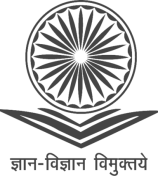 UNIVERSITY GRANTS COMMISSIONBahadur Shah Zafar MargNew Delhi-110 002Proforma for submission of information by State Private Universities for ascertaining their norms and standardsA. Legal StatusB. Organization DescriptionC. Academic Activities Description3. Academic Programmmes4. Student Enrolment and Student SupportTotal  - 5046M-Male, F-Female, T-Total5. Curriculum, Teaching Learning Process/Method, Examination/Evaluation SystemD. Admission ProcessE. Fee structureF. FacultyG. InfrastructureH. Financial ViabilityI. Governance System11. Organization, Governance and ManagementJ. Research ProfileK.  Misc.13. Details of Non-Teaching Staff(Details as per Appendix-XVIII)14. Academic Result15. Accreditation16. Strength and Weaknesses of the University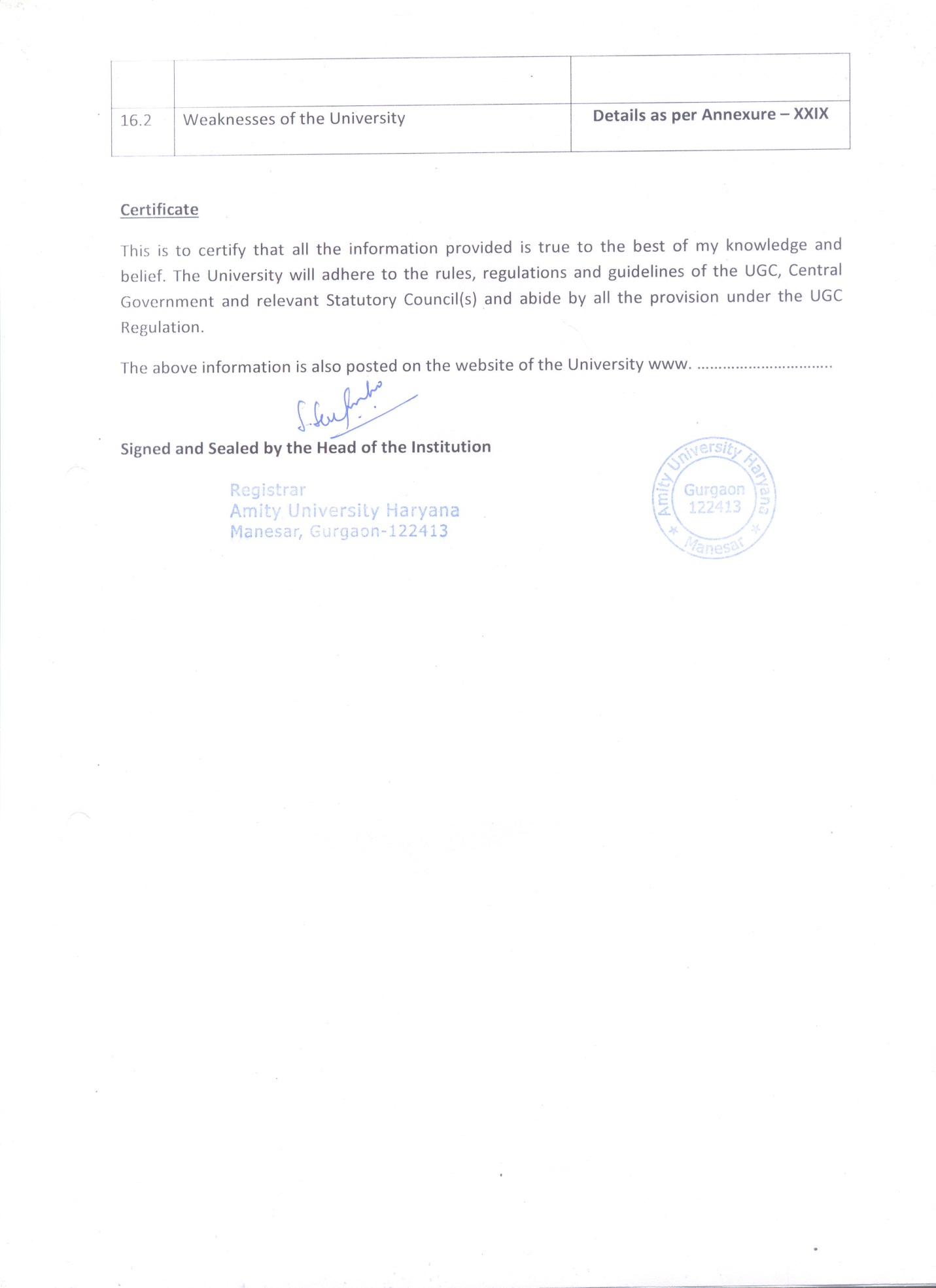 1.1Name and Address of the UniversityAmity University Village – Gwalior, Panchgaon     (Near Manesar) District - Gurgaon1.2Headquarters of the UniversityAmity University Village – Gwalior, Panchgaon     (Near Manesar) District - Gurgaon1.3Information about UniversityWebsite……………………………..E-mail          …………………………….Phone Nos. …………………………….Fax Nos.      ……………………………...Information about Authorities of the UniversityPh. (including mobile), Fax Nos. and e-mail of Chancellor  Ph. (including mobile), Fax Nos. and e-mail of Vice-Chancellor Ph. (including mobile), Fax Nos. and e-mail of Registrar Ph. (including mobile), Fax Nos. and e-mail of Finance Officer www.amity.edu/gurgaonregistrarauh@ggn.amity.edu0124-2337015Dr. Aseem Chauhanaseemchauhan@akcgroup.com011-41888000Prof (Dr) PB Sharmavcauh@ggn.amity.eduPh.09810146096, 0124-2767849Mr. S. Senguptaregistrarauh@ggn.amity.eduPh. 08527428899Mr. MP Aggarwal mpaggarwal@ggn.amity.eduPh. 98114260941.4Date of Establishment26th April 20101.5Name of Society/Trust promoting the University (Information may be provided in the following format)(Copy of the registered MoA/Trust Deed to be enclosed)Ritnand Balved Education FoundationDetails as per Annexure - I1.6Composition of the Society/Trust(Details to be provided in Appendix-I)Details as per Appendix-I1.7Whether the members of the Society/Trust are members in other Societies/Trusts or in the Board of Governors in companies? If Yes, please provide details in the following format:-(Details to be provided in Appendix-II)No1.8Whether the promoting Society/Trust is involved in promoting/ running any other University/Educational Institution? If yes, please give details in the following format:- (Details to be provided in Appendix-III)YesDetails as per Appendix-III1.9Whether the promoting Society/Trust is involved in promoting/ running activities other than educational? If yes, please give details in the following format:- (Details to be provided in Appendix-IV)No1.10Act and Notification under which established (copy of the Act & Notification to be enclosed)Enclosed          Yes, copy of the notification of Haryana Private Universities Act No. 10 of 2010 enclosedDetails as per Annexure - II1.11Whether the University has been established by a separate State Act?YesThe Haryana Private Universities (Amendment) Act, 2010 ( Haryana Act No. 10 of 2010)2.1Whether Unitary in nature (as per the UGC Regulation)Yes2.2Territorial Jurisdiction of the University as per the ActState of Haryana2.3Details of the constituent units of the University, If any, as mentioned in the Act                Not Applicable   2.4Whether any off-campus centre(s) established? If yes, please give details of the approval granted by the State Government and UGC in the following format:-Place of the off-campus ……………………………….Letter No. & date of the approval of State Government …………………………………………………Letter No. & date of the approval of UGC………(Please attach attested copy of the approval)(Details to be provided in Appendix-V)No2.5Whether any off-shore campus established? If yes, please give details of the approval granted by the Government of India and the host country in the following format:-Place of the off-shore campus ………………………Letter No. & date of the approval of Host Country ……………………………………….Letter No. & date of the approval of Government of India ………………………………  (Please attach attested copy of the approval)(Details to be provided in Appendix-VI)No2.6Does the University offer a distance education programmme? If yes, whether the courses run under distance modes are approved by the competent authority? (Please enclose attested copy of the course-wise approval of competent authority)No2.7Whether the University has established study centre(s)? If yes, please provide details and whether these study centre’s are approved by the competent authority of the University and UGC? (Please enclose attested copy of the approval from the competent authority)(Details to be provided in Appendix-VII)No3.1Details of the programmmes permitted to be offered by Gazette Notification of the State Government and its reference(Details to be provided in Appendix-VIII)Details as per Appendix-VIII3.2Current number of academicprogramme/ courses offered by the University(Details to be provided in Appendix-IX)(* Figure include student of all batches as on March 31st, 2016)Details as per Appendix-IX3.3Whether approvals of relevant statutory council(s) such as AICTE, BCI, DEC, DCI, INC, MCI, NCTE, PCI, etc. have been taken to:Start new coursesTo increase intakeIf yes please enclose copy of approval and give course-wise details in the following format:-Obtained wherever applicable(Details as per Appendix-X)3.4If the University is running courses under distance mode, please provide details about the students enrolled in the following format:-(Please enclose copy of the courses-wise approval of the competent authority)Not Applicable3.5Temporal plan of academic work in the UniversitySemester system/ Annual systemUniversity follows Flexible Credit Based Semester system for all its UG & PG programs.3.6Whether the University is running any course which is not specified under Section 22 of the UGC Act, 1956? If yes, please give details in the following format:-Name of the course(s)Since when startedWhether the University has applied for permission from UGC?(Details to be provided in Appendix-XI)No4.1Number of students enrolled in the University for the current academic year according to region and countries (Please give separate information for main campus and off-campus/off-shore campus), as on October 31,2015ParticularsNo. of students from the same state where the University is locatedNo. of Students from other StatesNo. of NRI studentsNo. of overseas students excluding NRIsNo. of overseas students excluding NRIsGrand TotalParticularsForeign StudentsPerson of Indian Origin studentsUGM12261279742579UGF528742331303UGT175420211073882PGM15122721399PGF3281967531PGT47942328930M.PhilMM.PhilFM.PhilTPh.D.M5854112Ph.D.F6549114Ph.D.T123103226DiplomaMDiplomaFDiplomaTPG DiplomaM213PG DiplomaF145PG DiplomaT358CertificateMCertificateFCertificateTAny Other (Pl. Specify)MAny Other (Pl. Specify)FAny Other (Pl. Specify)T4.2Category-wise No. of students(*figure include student of current year)4.3Details of the two batches of students admittedParticularsBatch 1Batch 1Batch 1Batch 2Batch 2Batch 2ParticularsYear of Entry- 2015Year of Entry- 2015Year of Entry- 2015Year of Entry- 2014Year of Entry- 2014Year of Entry- 2014ParticularsUGPGTotalUGPGTotalNo. admitted to the programme1432527195910993881487No. of Drop-outsWithin four months of JoiningAfterwards1333717012535160No. appeared for the final year examination72241313453277730No. passed in the final exam68212280435248683No. passed in first class461822282602264864.4Does the University provide bridge/remedial courses to the educationally disadvantaged students? If yes, please give detailsYesThe Annexure indicates the main courses that are taught for such students Education- ally disadvantaged students are provided bridge/remedial courses to makeup the short coming.Details as per Annexure - III4.5Does the University provide any financial help to the students from socially disadvantageous group? If yes, please give detailsYes through ScholarshipsDetails as per Annexure - IV4.6In case the University is running Ph.D. programme, whether it is full time or part time and whether these programme are run as per UGC Regulations, 2009 on Ph.D.Both Full time & Part timeYes as per UGC regulation 2009.4.7Whether the University have the website? If yes, please give website address and whether the website is regularly updated?Yeswww.amity.edu/gurgaon4.8How are the prospective students informed about the criteria for admission, rules & regulation, facilities available, etc?Newspaper Advertisements Website,Admission cell & Marketing4.9Whether any grievance redressal mechanism is available in the University? If yes, please provide details about the complaints received against malpractices, etc. in the University in the following format:-(Details to be provided in Appendix-XII)YesAUH has well established grievance redressal mechanism comprising Proctorial Board& Grievance cell. In addition a Dean of Student Welfare has been appointed. Students also have the option of filing their complaint online on Amizone.Details as per Appendix-XII5.1Which University body finalized the curriculum? The composition of the body may be given. (Board of studies, Academic Council, Board of Management)Board of Studies Academic Council, Board of Management              (Member detail)Details as per Annexure - V5.2What are the Rules/Regulations/Procedures for revision of the curriculum and when was the curriculum last updated?Through the BOS curriculum revision work is continuously undertaken and revisions are carried out after due deliberations and approval of Academic Council.5.3Whether approval of statutory bodies such as Board of Studies, Academic Council and Board of Management of the university has been taken to start various courses? If yes, please enclose extracts of the minutes.                        YesDetails as per Annexure - VI5.4Furnish details of the following aspects of curriculum design:Innovation such as modular curricula Inter/multidisciplinary approachFlexible credit system has been introduced in 2013-2014.University follows modular curricula and promotes inter disciplinary approach through open electives and flexi credits.Details as per Annexure - VII5.5Has the University conducted an academic audit? If yes, please give details regarding frequency and its usage.Yes5.6Apart from classroom instruction, what are the other avenues of learning provided for the students? (Example: Projects, Internship, Field training, Seminars, etc.)Internships, Projects, workshops, seminars & conferences, Corporate Connect, Industrial visit , guest Lectures , Field visits & participation in Social Awareness projects.5.7Please provide details of the examination system (Whether examination based or practical based)Examination BasedDetails as per Annexure - VIII5.8What methods of evaluation of answer scripts does the University follow? Whether external experts are invited for evaluation?Details as per Annexure - IX5.9Mention the number of malpractices cases reported during the last 3 years and how they are dealt with.Details as per Annexure - X5.10Does the University have a continuous internal evaluation system?Yes continuous evaluation system exists through sessional exam, Internal exam. 5.12How are the question papers set to ensure the achievement of the course objectives?The question papers are set by the respective faculty and further moderated by a duly constituted moderation board.Constitution of moderation board is attached.Details as per Annexure - XI5.13State the policy of the University for the constitution of board of question paper setters, board of examiners and invigilators.Details as per Annexure –XII5.14How regular and time-bound are conduct of examinations and announcement of results? Substantiate with details of dates of examination and announcement of result for the last 3 years. Details to be provided in the following format:-The University follows a well defined academic calendar which has details including the dates of semester examinations.Details as per Annexure - XIII6.1How are students selected for admission to various courses? Please provide faculty-wise informationThrough special entrance testsThrough interviewsThrough their academic recordThrough combination of the abovePlease also provide details about the weight age give to the aboveIn all academic programs students are selected through special entrance tests, interviews and on the consideration of their academic record.Details as per Annexure – XIV6.2Whether the University is admitting students from national level entrance test or state level entrance test? * Percentage calculated on the basis of students admitted In particular programYesThe University conducts its own test and also admits through National level tests like JEE /NATA.6.3Whether admission procedure is available on the University website and in the prospectusYeswww.amity.edu6.4Please provide details of the eligibility criteria for admission in all the coursesAdmission Brochure AttachedDetails as per Annexure – XV6.5Whether University is providing any reservation/relaxation in admission? If yes, please provide details in the following format:-No6.6Whether any management quota is available for admission in the University? If yes, please provide details in the following format:-No6.7What is the admission policy of the University with regard to NRI and overseas students?Same as for Indian students7.1Present Course-wise fee structure of the University (Please provide head-wise details of total fee charged)The University charges fee under following heads.“Academic fee”,”Hostel fee” & “Transport fee”.Details as per Annexure - XVIAny other fee charged by the University other than the fee displayed in the UGC website (e.g. Building Fee, Development Fee, Fee by any name, etc.)No7.3Whether the Fee Structure is available on the University website and in the prospectus?Yes7.4Whether fee is charged by the University as per fee structure displayed in the University website and in the prospectus or same hidden charges are there?Yes7.5Mode of fee collectionDemand draft/ Cheque / Net Banking7.8Whether University is providing any concession in fee to students? If yes, please provide details.YesThrough ScholarshipsDetails as per Annexure – XVII7.9Details of the Hostel Fee including mess chargesHostel Fee- Rs 55,000/- per year for normal room.For AC Room –Rs 1,10,000/-Security- Rs 10,000/- one time (refundable)Mess Charge- Rs 3,300/- per month7.10Any other feeNo7.11Basis of Fee StructureCurrent prevailing rates of other Universities and comparable facilities provided.7.12Whether the University has received any complaint with regard to fee charged or fee structure? If yes, please give details about the action taken.No7.13Whether University is providing any scholarship to students? If yes, please provide details.Yes As per Amity University norms and Haryana Private University Act 2010, Scholarship is awarded at the rate of 100%, 50%, 25% and 10% of fee in certain cases.Scholarship at the rate of  100% of fee concession – 12Scholarship at the rate of  50% of fee concession – 50Scholarship at the rate of 25% of fee concession – 32Scholarship at the rate of 10% of fee concession – 39Details as per Annexure – XVIII8.1Total no. of Sanctioned and filled up posts (Institution-wise and Department-wise)as on 31.10.14(26 Clinical Instructors & Teaching Associates have been excluded from the above) 8.2Details of teaching staff in the following format (Please provide details-Institution-wise and Department-wise)(Details to be provided in Appendix-XIII)Details of teaching staff in the following format (Please provide details-Institution-wise and Department-wise)(Details to be provided in Appendix-XIII)DeptName of the teacherDesignationAgeEducational Qualifications (whether qualified as per UGC Regulations)Teaching Experience in yearsDate of appointmentWhether full or part timeRegular or adhocScale of PayNo. of publications8.3Category-wise No. of Teaching staff8.4Details of the permanent and temporary faculty members in the following formatParticularsFemaleMaleTotalTotal no. of permanent teachersNo. of teachers with Ph.D. as the highest qualification6066126No. of teachers with M. Phil as the highest qualification10818No. of teachers with PG as the highest qualification(5 faculty are with Graduation as highest qualification)112117229Total no. of temporary teachersNILNILNILNo. of teachers with Ph.D. as the highest qualificationNILNILNILNo. of teachers with M.Phil as the highest qualificationNILNILNILNo. of teachers with PG as the highest qualificationNILNILNILTotal no. of part-time teachersNo. of teachers with Ph.D. as the highest qualification314No. of teachers with M.Phil as the highest qualification112No. of teachers with PG as the highest qualification71118Total No. of Visiting teachers1113248.5Ratio of full time teachers to part-time/contract teachers13.5:18.6Process of recruitment of faculty-Whether advertised? (Pl. attach copy of the ad)-Whether selection committee was constituted as per the UGC Regulation?YesYesDetails as per Annexure - XIX8.7Does the University follow self-appraisal method to evaluate teachers on teaching, research and work satisfaction? If yes, how is the self-appraisal of teachers analyzed and used? Whether:-Self-Appraisal Evaluation Peer Review Student evaluation Others (specify)Student evaluation & immediate Superior’s evaluation. PABS system is being followed since its introduction by UGC.YesYesReview of HOD/HOIDetails as per Annexure – XIX (a)8.8Institution-wise and Department-wise teacher student ratio (only full time faculty)     Details as per Annexure XX8.9Whether the University is providing UGC Pay Scales to the Permanent Faculty? If yes, please provide the following details:-Scale of Pay with all the allowancesProfessor-Associate Prof.-Assistant Prof.-Mode of Payment-(Cash/Cheque)Yes16400-450-2090012000-420-183008000-275-13500Bank transfer to individual account/ Cheque8.10Pay / Remuneration provided to:-Part-time Faculty-Temporary Faculty-Guest Faculty-Depending upon qualification & Experience Depending upon qualification & Experience between Rs 800/- & Rs 1000/- per lecture.8.11Facilities for teaching staff (Please provide details about Residence, Rooms, Cubicle, Computers/Any other)Residence, cubicle, computer, lunch room, internet, mess, free transport.The Amity University Haryana campus is fully networked with Wi-Fi &Wi-Max facility in the academic blocks, hostels and faculty residences.9.1Does the University have sufficient space for Land & Building?Yes, The Amity University Haryana Campus is situated in 110 Acres land.9.2Does the University have sufficient class rooms?Yes9.3Laboratories & Equipment(Details to be provided in Appendix-XIV and Appendix - XV)Details as per Appendix-XIV and Appendix –XVa)Item Description (make and model)b)Location (Department)c)Value (Rs.)d)Present conditione)Date of Purchase9.4Librarya)Total Space (all kinds)688.074 sq. mtrs(25.26*14.40) 3rd Floor & (25.26*14.40) 4th Floor ) Sq.mtsb)Computer/Communication facilitiesComputer, Internet, Telephonec)Total no. of Ref. Books (Each Department)Title- 9356  Volume - 31123d)All Research Journals subscribed on a regular basisTotal Journals subscribed 168 (National 159, International 09,  E-Database (list attached)Details as per Annexure - XXI9.5Sports Facilities(Details to be provided in Appendix-XVI)The AUH campus has well developed sports facilities for outdoor and indoor games.Details as per Appendix-XVIa)Open Play Ground(s) for outdoor sports (Athletics, Football, Hockey, Cricket, etc.)Athletics, 2-Football, 1-Hockey,1 - Cricket.b)Track for Athletics400 meters c)Basketball courts2 Basketball courtsd)Squash / Tennis Courts2 -Tennis courtse)Swimming Pool (Size)Nof)Indoor Sports Facilities including GymnasiumTable Tennis, Chess, Caroms and Gymnasium g)Any other2-Volleyball,4-Badminton 9.6Does the University has provision for Residential Accommodation including hostels (boys & girls separately)Yes10.1Details of the Corpus Fund created by the UniversityAmount-FDR No. Date-Period-(Documentary evidence to be given)Rs. 4,04,05,650 (Original Amount 300,00,000/-)TDR 0172948  (A/C 10013031008027)5 Yrs10.2Financial position of the University (please provide audited income and expenditure statement for the last 3 years)10.3Source of finance and quantum of funds available for running the University (for last audited year)Fees-Donations-Loan-Interest-Any other (pl. Specify)334,986,559---20,462,778 (other Income)10.4What is the University’s ‘unit cost’ of education? (Unit cost = total annual expenditure (budget accruals) divided by the number of students enrolled) Unit  cost calculated excluding the salary component may also be givenRs. 93048 (excluding salaries & remuneration component)(Rs. 44,84,92,047 / 4820) 11.1Composition of the statutory bodies of the University (Please give names, profession & full postal address of the members and date of constitution):-Governing BoardExecutive Council - NoBoard of ManagementAcademic CouncilFinance CommitteeBoard of StudiesOthers(Details to be provided in Appendix-XVII)Yes(Details as per Appendix-XVII)11.2Dates of the meeting of the above bodies held during the last 2 years(Enclose attested copy of the minutes of meetings)YesBoard of Management- Jan 29th 2016, Aug 12 2015 & Feb 9th 2015Governing Body- 27th Nov 2013Academic Council-  Jan 29th 2014, Aug 12, 2015 & Oct 28th Oct   2014Details as per Annexure – XXII11.3What percentage of the members of Boards of Studies or such other academic committees, are external? Enclose the guidelines for BOS or such other committees.Academic Council- 1/23Board of Management – 2/14Governing Body – 5/11Details as per Annexure - XXIII11.4Are there other strategies to review academic programme besides the academic council? If yes, give details about what, when and how often are such review made?Besides Academic Council, AUH has constituted Board of Studies in each School/Institute. The Board of Studies meets at regular intervals to review Academic programmes. In addition Board of Management also meets as & when required to intervene in the matter.Meetings of all statutory committees are held periodically as and when it is necessary in the interest of Academic activities of the University.Details as per Annexure – XXIV)12.1Faculty-wise and Department-wise information to be provided in respect of the following:-Student Teacher RatioClass RoomsTeaching LabsResearch LabsResearch Scholars (M.Tech, Ph.D., Post Doctoral Scholars)Publication in last 3 years (Year-wise list)No. of Books PublishedPatentsTransfer of TechnologyInter-departmental Research (Inter-disciplinary)ConsultancyExternally funded Research ProjectsEducational Programme ArrangedDetails as per Annexure - XXV13.1Details of Non-Teaching StaffNameDesignationAgeQualificationScale of PayDate of AppointmentTrained Yes/No If yes, Details13.2Summary of Non-Teaching Staff13.3No. of Non-Teaching Staff category-wise13.4Ratio of Non-Teaching Staff to Students                                       1:1113.5Ratio of Non-teaching to faculty                                       1.18:114.1Faculty-wise and course-wise academic result of the past 3 yearsDetails as per Annexure - XXVI15.1Whether Accredited by NAAC? If yes please provide the following details: Date of AccreditationPeriodGradeCGPAGrading system followedNO15.2Whether courses are accredited by NBA? If yes please provide course-wise details as under:-NO15.3Other Accreditations, If anyThe Management programs of the AUH are accredited by  ACBSP & ASIC of USA in June 201415.4Any other information(including special achievements by the University which may be relevant for the University)The University has been awarded by various agencies. (list attached)Details as per Annexure – XXVII